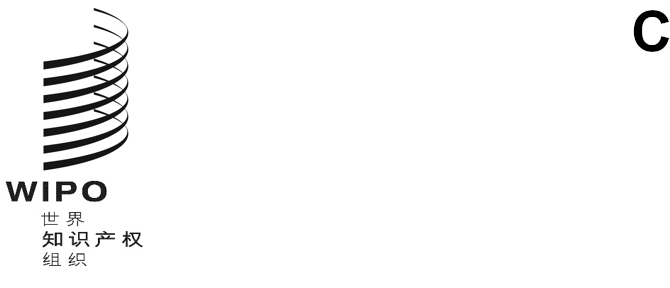 CDIP/28/3原文：英文日期：2022年3月4日发展与知识产权委员会（CDIP）第二十八届会议
2022年5月16日至20日，日内瓦关于“知识产权与发展国际会议：绿色技术创新促进可持续发展”
（2021年11月22日和23日）的报告秘书处编拟发展与知识产权委员会（CDIP）在其第二十二届会议上决定，从第二十三届会议起，两年一次、连续召开三次为期一天的知识产权与发展国际会议。其中第一次会议在2019年5月20日CDIP/23的第一天举行，主题为“知识产权与发展：怎样从知识产权制度中受益”。就此向委员会第二十四届会议提交了一份事实报告（文件CDIP/24/5）。第二次国际会议于2021年11月22日和23日在CDIP/27的前两天举行，主题为“绿色技术创新促进可持续发展”。本报告对会议主要内容作了总结，供委员会参考。一、组织方面会议于2021年11月22日和23日举行，每天从正午到下午2点30分（欧洲中部时间），由于与冠状病毒病大流行有关的限制，会议采用混合模式（与会者和发言人在线和现场参会并行）。此次活动开放供成员国代表、政府间组织（IGO）、非政府组织（NGO）、学术界、政策制定者和民间社会人士参加。现场与会者仅限于产权组织成员国和观察员；其余与会者通过在线平台参会。为在线和现场与会者提供了中文、阿拉伯文、俄文、法文、西班牙文和英文口译服务。二、讨论的结构会议由三个小组和一个总结对话组成，其后均设有问答环节。每个小组由一位主要发言人和两位讨论人组成，由前者作发言，后者对其进行评论。在总结对话中，从前几个小组选出的发言人以自由和动态的方式就会议期间的主要辩论交流了观点。三个小组的主题如下：绿色创新如何推动实现可持续发展？知识产权在绿色技术领域的作用发展中国家的绿色创新：如何应对挑战会议第一天，产权组织总干事邓鸿森先生致欢迎辞为会议开幕。随后进行了小组1和小组2。第二天，阿拉伯埃及共和国环境部长亚赛敏·福阿德女士阁下首先作了主旨发言。随后是小组3和总结对话。会议结束时，产权组织区域和国家发展部门副总干事哈桑·克莱布先生致了闭幕辞。三、发言人和主持人九位发言人出席了会议。他/她们代表不同的地理区域和专业背景：学术界、政府间组织、非政府组织和私营部门。根据委员会的决定，秘书处组织这次会议“根据平衡和公平原则，包括在发言人和形式的选择方面”。特别是在选择发言人时，考虑到了地域平衡、合适的专业知识以及观点和性别平衡的需要。会议讨论由两位驻日内瓦大使主持，每人一天。第一天，小组1和小组2由摩尔多瓦共和国常驻联合国日内瓦办事处和其他国际组织代表团大使塔季扬娜·莫尔切安女士阁下主持。第二天的小组3和总结对话由黎巴嫩共和国常驻联合国日内瓦办事处和其他国际组织代表团大使萨利姆·巴杜拉先生阁下主持。发言人和主持人的简历可在会议网页上查阅。与会者1,300多名与会者参与了此次会议，其中大部分通过在线平台参加。这些受众代表了不同的专业背景，包括政府官员、学术界人士、政府间组织和非政府组织工作人员以及私营部门人士。与会者在会议期间积极参与，通过在线平台的聊天框分享观点并提出问题。这些问题既由秘书处通过聊天功能打字回答，也由发言人口头回答。主持人和秘书处试图通过将类似问题合并成若干组，以最大限度地增加在仅有的简短时间内回答问题的数量。然而，由于时间限制，一些问题仍未能得到回答。会议结束时，向所有与会者进行了满意度调查。调查结果摘要见本文件附件。五、推广和宣传在会议举办前，以联合国六种官方语文推出了会议的专门网页，提供了所有相关信息，包括注册、日程安排和发言人简历。会议结束后，在该网页上提供了发言人演示介绍的幻灯片，以及会议录像的链接。一位外部宣传专家负责对全球不同绿色技术领域的初创公司进行了案例研究。这些案例研究强调了这些公司如何使用知识产权来利用其资产，以及其创新解决方案对实现可持续发展目标的贡献。这些案例研究也已在会议网页上公布。此外，秘书处还利用各种手段在广大受众中推广该会议：通讯、邮件和传单，以及社交媒体。在产权组织参加第二十六届联合和气候变化大会以及在该会议之前举行的其他相关活动（如产权组织举办的网络研讨会）中，也宣布了这次活动。会议结束后，在产权组织网站上发布了一条新闻，并纳入了产权组织旗舰通讯WIPO Wire的12月版。活动期间拍摄的照片也在产权组织flicker帐户上公布。六、讨论要点以下是对会议讨论要点的简要总结。小组1第一个小组讨论了会议主题背后的首要问题：创新和创造性的想法怎样才能帮助在追求发展目标和采用绿色政策之间找到协同作用。小组讨论以联合国气候变化框架公约气候技术中心和网络（CTCN）主任兼咨询委员会秘书罗丝·姆韦巴扎女士的演示介绍开始。姆韦巴扎女士强调，我们正面临着一场极端的地球危机，对我们生活的各个领域都有巨大的影响，而这是由我们的制度失败造成的。创新的解决方案对于改变这些制度，减少对地球的压力至关重要。然而，创新不仅取决于科学和技术，也取决于体制变革。除了需要将更多的资金用于创新之外，还应该努力确保兼顾各方利益的知识产权制度和更加平衡的研发部门，使发展中国家在领导绿色创新方面发挥更大作用。姆韦巴扎女士还强调了创新在帮助经济增长摆脱导致自然资源枯竭方面的潜力。讨论人对发言进行了评论。首先，伦敦大学学院资源与环境政策教授、可持续能源研究所所长保罗·埃金斯先生引述了绿色创新政策委员会工作中产生的想法。埃金斯先生重申了商业模式和机构在加快绿色创新和将绿色解决方案推向市场的努力中的重要作用。让创新为可持续发展服务是一项复杂的任务，这方面的政策建议是多面向的：(i)创造对绿色创新产品和服务的需求；(ii)促进绿色创新投资；(iii)使法规符合环境目标，并确保其执行；(iv)培育生态系统，支持跨部门合作和平衡的研发；(v)让基础设施为绿色经济服务；以及(vi)建立新的治理机制，促进绿色复苏。埃金斯先生强调了在不同部门发现的一系列阻碍绿色创新的差距，如食品部门对绿色技术的需求有限或建筑部门的监管不力。Sibö公司的联合创始人兼首席执行官亚历杭德罗·奥尔特加先生强调了企业家在绿色创新领域所面临的障碍，并介绍了他自己公司的经验，该公司利用创新方法从昆虫成分中生产食品原料，不产生浪费，是一项社会供应链。挑战多种多样，从法规过时和缺乏灵活的政策，到缺乏资本、获得发展想法的必要工具和设备的机会有限、知识产权保护方面的专业知识、商业模式和其他技术能力，不一而足。努力的目标应该是在发达国家和发展中国家之间建立桥梁并加以巩固，以克服这些挑战。这些努力应旨在鼓励那些最容易受到环境危机影响的人们进行绿色创新，以便收获创新成果，满足当前的需求。计划寻求扩大发展中国家企业家的创新解决方案，为实现可持续发展目标作出贡献，该计划提供的援助是这些努力的一个良好实例。小组2第二个小组讨论了不同知识产权在绿色技术领域的作用。发言人、BNL清洁能源公司的发明人和董事会主席米卡埃尔·吕德林格先生介绍了其公司BNL的知识产权相关经验和做法，该公司开发和生产零排放、零残留的发电厂和水处理技术。BNL拥有400多项专利，在保护涉及不同类型的可持续技术的知识产权方面进行了大量投资。知识产权的实施是关键；应该要求寻求拨款或补贴的绿色技术领域的公司遵守知识产权法规。吕德林格先生还强调了使所有人都能获得绿色创新的重要性，这可以通过开发经认证和标准化的技术来实现，并强调了绿色债券的关键作用。讨论人对发言进行了评论。首先，柏林技术与经济大学教授伊丽莎白·埃平格女士根据“加快可持续发展转型的知识产权模式”研究项目的成果对这一主题进行了阐述，该项目旨在借助实地证据，更好地理解围绕利用知识产权促进可持续增长的辩论。其中一些发现如下：创新领域的行为者在创新过程的早期阶段几乎总是依赖合作和他人的知识产权；在市场扩张中使用了不同的知识产权模式；很少有行为者将知识产权作为提高可持续性影响的工具来使用和思考；知识产权被用来吸引投资和收购；一些行为者对向发展中国家发放许可采取了不同的方法，以促进经济发展。总的来说，创新者愿意分享更多，但企业趋向于侧重开发其产品，很少或甚至没有就分享采取行动。因此，应努力给予激励，支持基础设施和中介机构，并提高对可持续性影响的好处的认识。绿色动力（Green Momentum）公司——一家在清洁技术开发领域为企业家提供支持的墨西哥私营公司的首席技术官拉斐尔·卡蒙娜先生举例说明了企业家怎样利用知识产权使自己受益及其所遇到的挑战。从缺乏资源到能力有限的多种障碍，使其无法充分利用知识产权制度来保护其创新。一些正在进行的举措有助于激励绿色技术领域的创新，如“清洁技术实验室”——企业家可以利用最先进的基础设施来开发其技术，或者“能源可持续基金”，该基金资助清洁技术的研发，旨在为学术界和私营部门之间创造协同作用，以确保将绿色解决方案推向市场。关于如何促进这一领域的创新的其他想法包括：在技术开发的早期阶段弘扬知识产权文化，提高对国家知识产权局提供的数字服务的认识，减少专利许可的法律障碍，或加强绿色技术发明人之间的国际合作。小组3小组3探讨了特别是发展中国家在培育、获取和利用绿色创新方面所面临的挑战，以及为应对这些挑战可采取的政策和其他举措。发言人、世界自然基金会（WWF）新加坡办事处首席执行官拉古纳坦先生介绍了东盟国家在绿色创新领域面临的挑战，以及为未来发展带来希望的一些举措。该地区的国家正面临着多种多样的环境挑战，从印度尼西亚的粮食保障不足到柬埔寨的生物多样性丧失，到新加坡生活在海平面以下人口的风险，不一而足。解决这些问题的各种创新解决方案正在不断涌现。其中的一个例子是一个人工智能工具，用于帮助护林员监测柬埔寨森林中动物的行踪，预测它们的行动和偷猎的风险。另一个例子是印度尼西亚的一个平台，它建立了将投资者的资金输送给农民购买种子和进行收获的渠道，帮助确保粮食供应。应该为这一领域的人们提供更多价格合理的创新解决方案。有必要确定应对所面临的特殊挑战并能真正影响广大民众的发明；促成融资；鼓励企业、创新者和各个社群共同合作；并制定政策以加快知识产权的商业化。讨论人对发言进行了评论。首先，产权组织全球挑战司司长埃米·迪特里奇女士强调，尽管清洁技术领域存在巨大的市场机会，但90%的绿色创新都发生在经合组织国家。因此，迫切需要采取各种举措，加强发展中国家的国内创新生态系统、技术转让以及许可和合作开发协议。为了推动这一进程，WIPO GREEN这一旨在加速全球向绿色技术过渡的平台将创新解决方案的寻求者与生产者联系起来；提供一个绿色技术专家网络；并为该领域的中小企业，特别是发展中国家的中小企业提供服务和工具。最后，迪特里奇女士分享了她关于以下问题的想法：节俭性的、低技术的创新往往与尖端的高科技具有的同等重要性；促进对绿色创新解决方案需求的重要性；以及制定专门战略以支持发展中国家的创新者和市场的重要性。全球业务影响咨询公司（GBI）主任丽娜·皮舍·托马斯女士分享了GBI在努力解决会议辩论中提到的挑战方面的经验，特别是发达国家和发展中国家在获得绿色技术方面的不平衡。GBI专注于提供技术和创新管理方面的咨询服务，寻求促进清洁技术在印度的获取和部署。该国在寻求可持续发展方面所面临的一些挑战涉及在确定关键指标、融资、监测和实施过程中的权利归属，以及衡量进展方面的困难。然而，大量关于绿色增长的项目和计划已经涌现并获得了成功，导致排放量减少，并降低了该国对化石燃料的依赖。大量的投资被引向清洁技术的孵化器，侧重于支持女企业家，各级政府也都积极主动地进行协调。未来的挑战是要能够将这些成功扩大到更高水平。在这个过程中，建立网络开展工作仍然是关键。七、结语总的来说，这次会议可被视为一次成功的活动。会议主题的针对性和及时性吸引了大量不同领域的与会者。受众的参与程度，以及从发言人、主持人、产权组织工作人员和答复满意度调查的与会者，或在活动期间非正式交流意见的与会者处收到的反馈意见，都反复验证了这一观点。成员国和其他感兴趣的利益攸关方有望在将来继续受益于发言人的演示文稿、讨论的录像和会议网页上提供的其他材料。请CDIP注意本文件所载的信息。[后接附件]附件：满意度调查结果第一天（基于352份答复）第二天（基于313份答复）[附件和文件完]政府/知识产权局学术界政府间组织/非政府组织私营部门其他业务领域11710489030非常满意满意不确定部分满意完全不满意1.总体而言，您对会议的满意度如何？1182197502.从以下几点来看，您如何评价会议的设计：组织（后勤）工作的各个方面会议内容/日程安排优秀良好中等一般差2.从以下几点来看，您如何评价会议的设计：组织（后勤）工作的各个方面会议内容/日程安排1921468202.从以下几点来看，您如何评价会议的设计：组织（后勤）工作的各个方面会议内容/日程安排16916314203.如果将来组织类似的活动，您会推荐其他同事参加吗？极有可能可能不确定不太可能极不可能3.如果将来组织类似的活动，您会推荐其他同事参加吗？381486104.您是如何得知该会议的？产权组织网站社交媒体电子邮件/通讯同事其他4.您是如何得知该会议的？76421962412政府/知识产权局学术界政府间组织/非政府组织私营部门其他业务领域13191115920非常满意满意不确定部分满意完全不满意1.总体而言，您对会议的满意度如何？1551524002.从以下两点来看，您如何评价会议的设计：组织（后勤）工作的各个方面会议内容/日程安排优秀良好中等一般差2.从以下两点来看，您如何评价会议的设计：组织（后勤）工作的各个方面会议内容/日程安排2041014002.从以下两点来看，您如何评价会议的设计：组织（后勤）工作的各个方面会议内容/日程安排1811235103.如果将来组织类似的活动，您会推荐其他同事参加吗？极有可能可能不确定不太可能极不可能3.如果将来组织类似的活动，您会推荐其他同事参加吗？2001064004.您是如何得知该会议的？产权组织网站社交媒体电子邮件/通讯同事其他4.您是如何得知该会议的？7421187219